ДатаПредмет Класс ФИО учителяТема урокаСодержание урока 20.05Профессионально-трудовое обучение 5Блинова Т.ЮОдновременная разметка пазов на двух брусках.Выполнение пазов.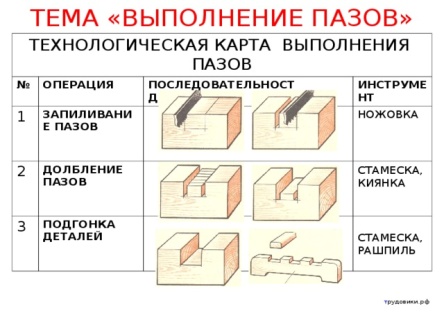 Нарисуй эскиз подставки для цветка с использованием пазов .20.05.Чтение и развитие речи5Трофимова Л.В.С. Лагерлёф «Чудесное путешествие Нильса с дикими гусями». Образ главного героя.1. Сегодня на уроке мы продолжим работать над произведением С. Лагерлёф «Чудесное путешествие Нильса с дикими гусями» и поговорим  об образе главного героя – Нильса.2. Запиши в тетрадь число 20.05.20  и тему урока: С. Лагерлёф «Чудесное путешествие Нильса с дикими гусями». Образ главного героя.3.Ты уже прочитал две части отрывков из повести, как ты их озаглавил? О чем в них рассказывалось?4. Отвечай на вопросы устно:-Как звали мальчика, главного героя? Сколько ему лет? Почему он остался дома, куда ушли родители? Какое время года было на дворе? Что случилось с Нильсом потом? Что привлекло внимание Нильса? Как отнесся мальчик к появлению гнома? Оцени поступок Нильса, правильно ли он обошелся с гномом? Расскажи, как выглядел гном? 5. Сегодня мы читаем еще две части отрывков из повести. С.243-247.-Каким ты видишь мальчика по характеру? Что можешь сказать о нем? Какое будущее ожидало Нильса?6.Домашнее задание: дочитай до конца все части повести, озаглавь их с.243-247., вопросы 6,7- устно.20.05.Чтение и развитие речи5Трофимова Л.В.Тест по пройденному материалу 5 класса1. Мы почти закончили изучать все произведения, которые вошли в учебник 5 класса, за исключением одного, его мы будем изучать в понедельник. А сегодня давай вспомним, сколько разделов было у нас в двух частях учебников? (1.устное народное творчество; 2. сказки; 3. картины родной природы; 4. о друзьях-товарищах; 5. басни И. Крылова; 6. спешите делать добро; 7. картины родной природы;8. о животных;9. из прошлого нашего народа;10. зарубежные писатели и их произведения.)-Какой раздел учебника тебе запомнился больше всего? Чем? Понравился? Почему?- Напиши мне три самых понравившихся произведения, которые изучили в 5 классе (любые)2. Впереди длинные летние каникулы! Это время, когда можно отдохнуть от уроков, гулять, играть, путешествовать, в общем набираться сил и новых впечатлений ! Но когда – нибудь, я уверена, ты захочешь взять в руки интересную книгу и прочитать ее, как талантливый читатель (!) - помнишь, кто это такой? Я даю тебе список рекомендуемой литературы для будущих шестиклассников! Выбирай  книги по душе и читай, пользуясь свой библиотекой или электронной. В сентябре поделишься  новыми знаниями и впечатлениями!3. А сейчас ТЕСТ ПО ПРОЙДЕННОМУ МАТЕРИАЛУ 5 КЛАССА.Начинай  работать на уроке, закончишь  после уроков и в конце дня жду твои фото. Желаю успехов!4. Домашнее задание: выполнить итоговую контрольную работу, фото отправить до конца дня.20.05Русский язык5Пляскина Т.В.Работа над ошибками. ТекстТема урока «Работа над ошибками. Текст» Анализ контрольной работыhttps://youtu.be/Jf35JXaOPgw Закрепляем  стр.219-221. Упр.309,311Фото выполненных упражнений жду сегодня до 18.0020.05Математика   5 ОВЗАсманова А.А.Контрольная работа за год20.05.     Контрольная работаКонтрольная работа по математике в 5 классе за год.1 вариант1) Прочитай задачу и реши её, используя краткую запись:Для приготовления пирога хозяйка купила горбушу весом 650 г и треску весом 250 г. Сколько весит вся рыба?Задача.Горбуша – 650 г ?Треска – 250 гПлан и решение:1)…Ответ: …2) Запиши примеры и реши их:(400 + 380) – 245 =64 : 2 + 8 =720 : 10=280 х 3 =219 х 4 =42 : 3 =3) Начерти:
Начерти прямоугольник AМКD со сторонами 3 см 5 мм и 2 см. Вычисли периметр прямоугольника AМКD.Жду от вас фото выполненной письменной работы до 18:00 20.05.20. (ФИ учащегося, класс) в Viber или по э.п. anna-asmanova@yandex.ru